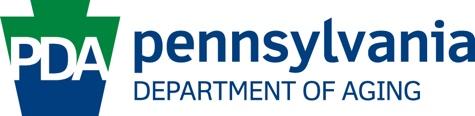 PACE and PACENET are expanding to help 
100,000 more older Pennsylvanians.Find out if these programs can help you cover your medication costs!What is PACE/PACENET? The Pharmaceutical Assistance Contract for the Elderly (PACE and PACENET) programs offer comprehensive prescription coverage to seniors age 65 and older. The programs cover most medications that require prescriptions, including insulin and diabetes supplies. PACE and PACENET are administered by the Pennsylvania Department of Aging and are funded by the Pennsylvania Lottery. Individuals can enroll in PACE or PACENET while also receiving benefits from another insurer — for example, a former employer-retiree plan, the VA, or a Medicare Advantage plan.How has the new law expanded eligibility for older adults? Act 94 of 2021 expands the income limits for PACENET by $6,000:Singles: from $27,500 to $33,500Married: from $35,500 to $41,500How many older adults can now enroll because of the expanded income limits? The income limit expansions mean that an additional 100,000 older adults are now eligible to enroll. An additional 20,000 seniors are expected to enroll in 2022. When does Act 94 take effect? Act 94 will be implemented sixty (60) days after it was signed into law. This means that older Pennsylvanians who are newly eligible will be able to be enrolled and begin receiving benefits starting February 21, 2022. Seniors who have applied for PACE/PACENET over the past year, but who were not previously eligible, will automatically have their applications processed and receive their benefits cards as soon as the new law takes effect.What other new law is there to protect current PACE enrollees?Act 92 of 2021 extends the moratorium until December 31, 2023. The original moratorium was set to expire on December 31, 2021. The new moratorium will allow enrollees to maintain their PACE/PACENET benefits despite disqualifying increases to their overall income due to Social Security cost-of-living adjustments (COLA). How can older adults who are interested in PACE get more information? Seniors can call the PACE hotline at 800-225-7223 for more information.